Community and Public Health Program Student Learning Outcome Mapping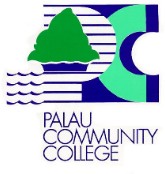 Course (CLO), Program (PLO), Institutional (ILO)Program Description: This Associate of Science Degree Program in Public Health is designed to provide students with knowledge and skills, necessary for employment or for pursuit of a higher education in the field of public health.PLO-ILO MappingCLO-PLO-ILO MappingCPH 101 - Principles and Ethics of Public HealthThis course introduces the basic principles of Public Health theory and practice, and it includes ethical issues relevant to the Essential Public Health Functions and the core competencies related to them. Specific Public Health issues relevant to Palau and comparisons of Palau’s situations and other selected countries will also be addressed.CPH 105 - Integrated Health Services ManagementThis course introduces the concepts, definition, principles, and main functions of Health Services Management, including good management practices, vital at district level health care. The course will also put management theories and concepts into practical examples and exercises. Topics that will be covered include development and functioning of health teams, community participation, resources management, and management of primary health care services.CPH 111 - Principles of EpidemiologyThis course introduces the basic principles of epidemiology and its relevance to the identification, description and measurement of the distribution of disease and other health-related states and their determinants in the population.CPH 121 - Environmental Prevention and Control of DiseaseThis course addresses the main principles and concepts linking disease agents, susceptible hosts and the environment, in the progression through a “disease spectrum”. The relevance of the environment: soil, air, and water, in the transmission of disease agents is highlighted, along with the determining role of vectors responsible for vector-borne diseases.CPH 131 - Food and Nutrition in the Life CycleThis course introduces the basic principles and concepts of nutrition as they apply to different age and social groups, such as pregnant and lactating mothers, sport-persons and the elderly. Needs of nutrients at different life cycle stages are addressed, as are the nutritional anthropometric measures and growth monitoring parameters, to enable the detection of signs of inadequate nutrient intake, or, conversely, those of over- nutrition.CPH 141 - Principles of Health Promotion and Social MarketingThis course introduces the foundations of Health Promotion, its theory and practice, and it proposes to center on the Non-Communicable Diseases emergency/epidemic affecting Palau. Specific theories and international fundamental documents are reviewed, and support the practical components of the Course, relevant to Palau.CPH 153 - Principles of Social HealthThis course introduces the concepts, definition, principles, and main functions of Social Health, including the determinants that forge the relationship between health and the evolution in life of individuals and society as a whole. Topics that will be covered include: food as a political issue; poverty; social exclusion; and minorities.CPH 162 - Public Health Consequences of DisastersThis course focuses on selected aspects of specific types of hazards: natural, technological, biological, etc. The most frequent manifestations, or phenomenology, of each hazard, the primary consequences, such as morbidity, disability and mortality, are also addressed. The Course emphasizes the role of Public Health systems in the preparedness and response to those hazards.CPH 163 - Topics in Emergency ResponseThis course introduces concepts used in Emergency Health Management in Palau, including Operations, Command and Control. It also discusses other operational principles, such as rapid needs assessment, risk communications, behavioral health, responders’ safety protection, public health ethics and humanitarian rights during disasters, and it addresses also the WHO-proposed health cluster system.CPH 164 - Emergency Health Planning and ExercisesThis course introduces the concepts of planning and plan writing to include all phases of the planning cycle (planning, training, exercising, and analysis). The concepts of objective-based planning, planning by consensus, and developing, conducting and evaluating disaster exercises are also introduced, as part of an emergency health management program.CPH 165 - Introduction to Emergency Health ManagementThis course covers the key concepts used in Emergency Health Management. It discusses the basic terminology and defines it, including hazard, disaster, risk, vulnerability, capacity, resilience and other relevant terms. Core Public Health Functions and values within Emergency Health Management are also addressed.CPH 212 - Substance Abuse ControlThis course addresses real-life concepts relevant to Alcohol consumption, Tobacco use, and Drug abuse especially among adolescents, including recognized factors leading to adolescent alcohol, tobacco and drug abuse; cultural and environmental factors and their role; and legal implications and societal responsibilities.CPH 213 - Mental HealthThis course addresses real-life concepts relevant to social concerns about depression at all stages of life. It introduces cultural and environmental factors and their role in the evolution of depression; and it underscores the resources available at community and government levels for the timely detection and management of depression, particularly among the young.CPH 222 - Environmental HealthThis course brings three environmental health matters into focus: the threat of vector-borne diseases; the proper management of waste disposal system (septic tanks); and the management of a food-borne outbreak.CPH 242 - Communicable Diseases & ImmunizationThis course introduces basic concepts relevant to Communicable Diseases, their causative agents, transmission, prevention and control. Emphasis is placed on the value of early case detection and surveillance; investigation of suspect reports, and protection of the susceptible population.CPH 243 - Family HealthThis course introduces basic concepts relevant to two aspects affecting Family Health, child obesity and adolescent “bullying” in relation to Palauan situations. The Course addresses the characteristics and prevention relevant to the two issues.CPH 244 - Non Communicable Diseases – 1This course addresses some of the Non Communicable Diseases [NCDs] affecting man. Specifically, it focuses on: cancer, and gout/arthritis. Details about risk factors, susceptibility, diagnosis, treatment and prognosis are offered for each of the named conditions.CPH 245 - Non Communicable Diseases – 2This course addresses some of the Non Communicable Diseases [NCDs] affecting man. Specifically, it focuses on: diabetes and asthma/chronic respiratory disease. Details about risk factors, susceptibility, diagnosis, treatment and prognosis are offered for each of the named conditions.CPH 253 - Emergency HealthThis course introduces the very actual, basic concepts relevant to three aspects pertaining to Emergency Health: health emergency set-up in Palau; health emergency response; and role of the media in health emergencies. The Course addresses concepts, structures and roles of each organizational set-up, and its functions.CPH 262 - Epidemiological Surveillance & Public Health Information System (PHIS)This course introduces basic principles of epidemiological surveillance as they apply to the monitoring of potential introduction of infectious pathogens into communities or countries.CPH 272 - Social HealthThis course introduces basic concepts relevant to three aspects pertaining to social health: teen-age pregnancies; care for the elderly; and children requiring special care. The Course addresses the characteristics and management or interventions relevant to the three situations.CPH 299 - Public Health Program Planning and DevelopmentStudents, in this course, will be exposed to the reality of planning and developing a Public Health program including monitoring and evaluation. With guidance from the faculty, students will undertake a project to develop an Action Plan or Workplan (in relation to their employment or further higher education) incorporating SMART goals and objectives.Program Learning OutcomesInstitutional Learning OutcomesDemonstrate understanding of public health and holistic health.Understand the different disciplines of public health.Apply skills and knowledge necessary for the field of public health.Critical Thinking and Problem Solving: Analyze and solve problems by using informed judgment based on evidence, sound reasoning, and/or creativity to differentiate facts from opinions and to specify solutions and their consequences.Communication: Effectively communicate, both orally and in writing, thoughts in a clear, well-organized manner to persuade, inform and/or convey ideas in academic, work, family and community settings.Quantitative and Technological Competence: Use mathematical skills appropriate to our technological society by analyzing and solving problems that are quantitative in nature and use technology for informational, academic, personal and professional needs.Diversity: Understand and appreciate differences in cultures and behaviors between the self and others by demonstrating respect, honesty, fairness, and ethical principles in both personal and professional life.Civic Responsibility: Apply the principles of civility and morality to situations in the contexts of a healthy family, work, community, environment and world.Aesthetics: Apply numerous means of inquiry to experience and appreciate the values of arts and nature.PLOsILOsILOsILOsILOsILOsILOsPLOsILO 1ILO 2ILO 3ILO 4ILO 5ILO 6PLO 1XXXXXXPLO 2XXXXXXPLO 3XXXXXXCLOStudents will be able to:PLOPLOPLOILOILOILOILOILOILOCLOStudents will be able to:PLO 1PLO 2PLO 3ILO 1ILO 2ILO 3ILO 4ILO 5ILO 61. Describe and discuss the definition, evolution and principles of Public Health (PH), its Essential Functions and core competencies in light of relevant ethical principles.XXXXXXXX2. Describe and discuss the main components of the Public Health system and the relevance of laws, executive orders, regulations and community norms in Palau.XXXXXXXX3. Describe and discuss the importance of epidemiologicaland statistical principles in PH.XXXXXXXXCLOStudents will be able to:PLOPLOPLOILOILOILOILOILOILOCLOStudents will be able to:PLO 1PLO 2PLO 3ILO 1ILO 2ILO 3ILO 4ILO 5ILO 61. Define and describe basic terms and concepts of Health Services Management (HSM).XXXXXXXX2. Describe the “Leading” function of management in HSM.XXXXXXXX3. Describe the “Planning” function of management in relation to implementation and evaluation of primary health care.XXXXXXXX4. Describe the relevance and significance of the “Organizing” function of management in HSM.XXXXXXXX5. Describe the “Controlling” function of management inHSM.XXXXXXXXCLOStudents will be able to:PLOPLOPLOILOILOILOILOILOILOCLOStudents will be able to:PLO 1PLO 2PLO 3ILO 1ILO 2ILO 3ILO 4ILO 5ILO 61. Describe the role of epidemiology in Public Healthpractice.XXXXXXXX2. Describe the basic terminology and definitions ofepidemiology.XXXXXXXX3. Describe designing and conducting methods for anoutbreak investigation.XXXXXXXX4. Define and describe the roles of screening andsurveillance systems in Public Health.XXXXXXXX5. Demonstrate proficiency in obtaining, evaluating, andinterpreting public health information.XXXXXXXXCLOStudents will be able to:PLOPLOPLOILOILOILOILOILOILOCLOStudents will be able to:PLO 1PLO 2PLO 3ILO 1ILO 2ILO 3ILO 4ILO 5ILO 61. Describe and discuss the interaction between diseaseagents, susceptible host and environment.XXXXXXXX2. Describe and illustrate the disease spectrum.XXXXXXXX3. Describe the basic concepts and principles of vectors asdisease transmitters.XXXXXXXXCLOStudents will be able to:PLOPLOPLOILOILOILOILOILOILOCLOStudents will be able to:PLO 1PLO 2PLO 3ILO 1ILO 2ILO 3ILO 4ILO 5ILO 61. Describe and discuss the basic principles and concepts of nutrition.XXXXXXXX2. Describe and discuss the anthropometric measures andgrowth monitoring parameters.XXXXXXXX3. Describe and discuss the main signs of inadequate orexcessive nutrition.XXXXXXXX4. Describe and discuss the importance of oral health inoverall health from childhood to adulthood.XXXXXXXXCLOStudents will be able to:PLOPLOPLOILOILOILOILOILOILOCLOStudents will be able to:PLO 1PLO 2PLO 3ILO 1ILO 2ILO 3ILO 4ILO 5ILO 61. Describe Health Promotion’s (HP’s) role in combatingthe NCD crisis in Palau.XXXXXXXX2. Describe HP theories and the interaction of the principles of HP and Palauan culture.XXXXXXXX3. Discuss the steps in HP planning for an NCD emergency-related practicum and carry out practicum.XXXXXXXXCLOStudents will be able to:PLOPLOPLOILOILOILOILOILOILOCLOStudents will be able to:PLO 1PLO 2PLO 3ILO 1ILO 2ILO 3ILO 4ILO 5ILO 61. Discuss and describe definitions and principles of relevant societal determinants of health.XXXXXXXX2. Define and discuss poverty; societal exclusion; minorities; ethnical/ racial inequalities; and social vulnerability; as they relate to health.XXXXXXXX3. Describe and discuss how issues such as: age; housing; food; cigarette smoking; employment impact on social health.XXXXXXXXCLOStudents will be able to:PLOPLOPLOILOILOILOILOILOILOCLOStudents will be able to:PLO 1PLO 2PLO 3ILO 1ILO 2ILO 3ILO 4ILO 5ILO 61. Define and describe the general classifications ofdisasters.XXXXXXXX2. Describe the main Public Health consequences of disasters including populations and individuals vulnerability.XXXXXXXX3. Describe the Public Health options for the prevention,control and mitigation of disasters.XXXXXXXXCLOStudents will be able to:PLOPLOPLOILOILOILOILOILOILOCLOStudents will be able to:PLO 1PLO 2PLO 3ILO 1ILO 2ILO 3ILO 4ILO 5ILO 61. Describe the concepts used in Emergency HealthManagement in PalauXXXXXXXX2. Describe and discuss the Health assessment and communication in PalauXXXXXXXX3. Describe the responder logistics and safety, ethics,humanitarian rights and standards.XXXXXXXXCLOStudents will be able to:PLOPLOPLOILOILOILOILOILOILOCLOStudents will be able to:PLO 1PLO 2PLO 3ILO 1ILO 2ILO 3ILO 4ILO 5ILO 61. Explain the elements of the “O2-C3” and describe theprinciples of planning.XXXXXXXX2. Explain the types of disaster exercises and their applications.XXXXXXXX3. Describe methods of developing, conducting, evaluating,and using disaster exercises.XXXXXXXXCLOStudents will be able to:PLOPLOPLOILOILOILOILOILOILOCLOStudents will be able to:PLO 1PLO 2PLO 3ILO 1ILO 2ILO 3ILO 4ILO 5ILO 61. Describe the basic terms and concepts used in EHM.XXXXXXXX2. Describe the main phases of the disaster cycle and theprinciples of disaster risk management.XXXXXXXX3. Describe the core values of EHM and its role in publicpolicy.XXXXXXXXCLOStudents will be able to:PLOPLOPLOILOILOILOILOILOILOCLOStudents will be able to:PLO 1PLO 2PLO 3ILO 1ILO 2ILO 3ILO 4ILO 5ILO 61. Describe the significance of peer pressure even in thefirst approaches to alcohol consumption.XXXXXXXX2. Describe the influence of role models in the home, in the community and at school in the determination of the “first time” experimenting with alcohol.XXXXXXXX3. Describe the culture of “sharing” and its relationship tomarijuana use among adolescents.XXXXXXXX4. Describe reasons for early tobacco use in life.XXXXXXXXCLOStudents will be able to:PLOPLOPLOILOILOILOILOILOILOCLOStudents will be able to:PLO 1PLO 2PLO 3ILO 1ILO 2ILO 3ILO 4ILO 5ILO 61. Describe the pathways that lead to depression among the youth.XXXXXXXX2. Describe cultural and environmental factors thatcontribute to depression among the youth in Palau.XXXXXXXX3.   Describe the current societal responsibilities and currentsupport means in the community to contain depression.XXXXXXXX4. Describe the stigmatization of mental health patientsand its impact on families.XXXXXXXX5. Describe the challenges to the delivery of supportive actions to patients and discuss solutions to overcomethem.XXXXXXXXCLOStudents will be able to:PLOPLOPLOILOILOILOILOILOILOCLOStudents will be able to:PLO 1PLO 2PLO 3ILO 1ILO 2ILO 3ILO 4ILO 5ILO 61. Describe vectors and their role in disease transmission.XXXXXXXX2. Describe source reduction and source elimination invector-borne diseases.XXXXXXXX3. Define and describe the maintenance requirements andthe current norms for septic tanks.XXXXXXXX4. Describe the main steps in the investigation of a food-borne outbreak.XXXXXXXX5. Describe the most frequent contaminants and the roleof environmental factors.XXXXXXXXCLOStudents will be able to:PLOPLOPLOILOILOILOILOILOILOCLOStudents will be able to:PLO 1PLO 2PLO 3ILO 1ILO 2ILO 3ILO 4ILO 5ILO 61. Describe the basic principles underlying communicablediseases in man.XXXXXXXX2. Describe and explain case definitions in communicablediseases.XXXXXXXX3. Define and describe the different categories of infectious agents in communicable diseases.XXXXXXXX4. Define, describe and discuss the most frequent communicable diseases prevention and methods, andtheir effectiveness.XXXXXXXX5. Describe the procedures in mass vaccination campaigns,including recording and reporting.XXXXXXXXCLOStudents will be able to:PLOPLOPLOILOILOILOILOILOILOCLOStudents will be able to:PLO 1PLO 2PLO 3ILO 1ILO 2ILO 3ILO 4ILO 5ILO 61. Define family and discuss family in Palau.XXXXXXXX2. Describe the role and influence of the family in thehealth conditions of its members.XXXXXXXX3. Define and discuss childhood obesity and adolescentbullying in Palau.XXXXXXXX4. Describe the major contributing factors of childhood obesity in Palau and methods to influence families tocurb childhood obesity.XXXXXXXX5. Differentiate the different forms of adolescent bullying and possible preventative measures to containadolescent bullying in Palau.XXXXXXXXCLOStudents will be able to:PLOPLOPLOILOILOILOILOILOILOCLOStudents will be able to:PLO 1PLO 2PLO 3ILO 1ILO 2ILO 3ILO 4ILO 5ILO 61. Define cancer and describe the main characteristics ofcancers in man.XXXXXXXX2. Describe signs, symptoms, prevention and treatment ofcancer.XXXXXXXX3. Describe the characteristics and risk factors of gout andarthritis.XXXXXXXX4. Describe signs, symptoms, and prevention andtreatment of gout and arthritis.XXXXXXXXCLOStudents will be able to:PLOPLOPLOILOILOILOILOILOILOCLOStudents will be able to:PLO 1PLO 2PLO 3ILO 1ILO 2ILO 3ILO 4ILO 5ILO 61. Define diabetes and describe the main characteristics ofdiabetes in man.XXXXXXXX2. Describe signs, symptoms, prevention and treatment ofdiabetes.XXXXXXXX3. Define and describe the definitions and maincharacteristics of chronic respiratory disease (CRD).XXXXXXXX4. Describe the risk factors, their avoidance and preventionof CRD in general.XXXXXXXXCLOStudents will be able to:PLOPLOPLOILOILOILOILOILOILOCLOStudents will be able to:PLO 1PLO 2PLO 3ILO 1ILO 2ILO 3ILO 4ILO 5ILO 61. Describe the concepts underlying the Ministry of Healthand the Public Health Emergency Operations Plan.XXXXXXXX2. Describe the roles of PH-EOP and its annexes.XXXXXXXX3. Describe the characteristics and structure of ICS andNIMS.XXXXXXXX4. Describe the role of the media in health emergencies and the relevance and characteristics ofCommunication.XXXXXXXX5. Describe CERC and the 6 STARCC pointers.XXXXXXXXCLOStudents will be able to:PLOPLOPLOILOILOILOILOILOILOCLOStudents will be able to:PLO 1PLO 2PLO 3ILO 1ILO 2ILO 3ILO 4ILO 5ILO 61. Define epidemiology and explain the concept of PHS.XXXXXXXX2. Explain the different roles of PHS in interventions andevaluations.XXXXXXXX3. Describe the Palau PHS system and practical activities toimprove the system.XXXXXXXX4. Define and discuss the terms associated withsurveillance.XXXXXXXX5. Explain the need of a prompt response with data forrequests from the decision-makers.XXXXXXXXCLOStudents will be able to:PLOPLOPLOILOILOILOILOILOILOCLOStudents will be able to:PLO 1PLO 2PLO 3ILO 1ILO 2ILO 3ILO 4ILO 5ILO 61. Define Social Health and identify and explain the concepts and frameworks that constitute a healthysociety.XXXXXXXX2. Describe social health in Palau.XXXXXXXX3. Discuss teenage pregnancies in Palau with respect to the medical risks and societal perspectives of teenage pregnancy.XXXXXXXX4. Identify and explain the services available for elderlycare in Palau.XXXXXXXX5. Explain the relevance and significance of “pre-natalcare” and family planning.XXXXXXXXCLOStudents will be able to:PLOPLOPLOILOILOILOILOILOILOCLOStudents will be able to:PLO 1PLO 2PLO 3ILO 1ILO 2ILO 3ILO 4ILO 5ILO 61. Explain the What, Why, Who, and How of a PlanXXXXXXXX2. Describe and illustrate SMART in relation to planningand development.XXXXXXXX3. Explain what M&E stand for.XXXXXXXX4. Give an Oral Presentation of the Action Plan/Work planXXXXXXXX